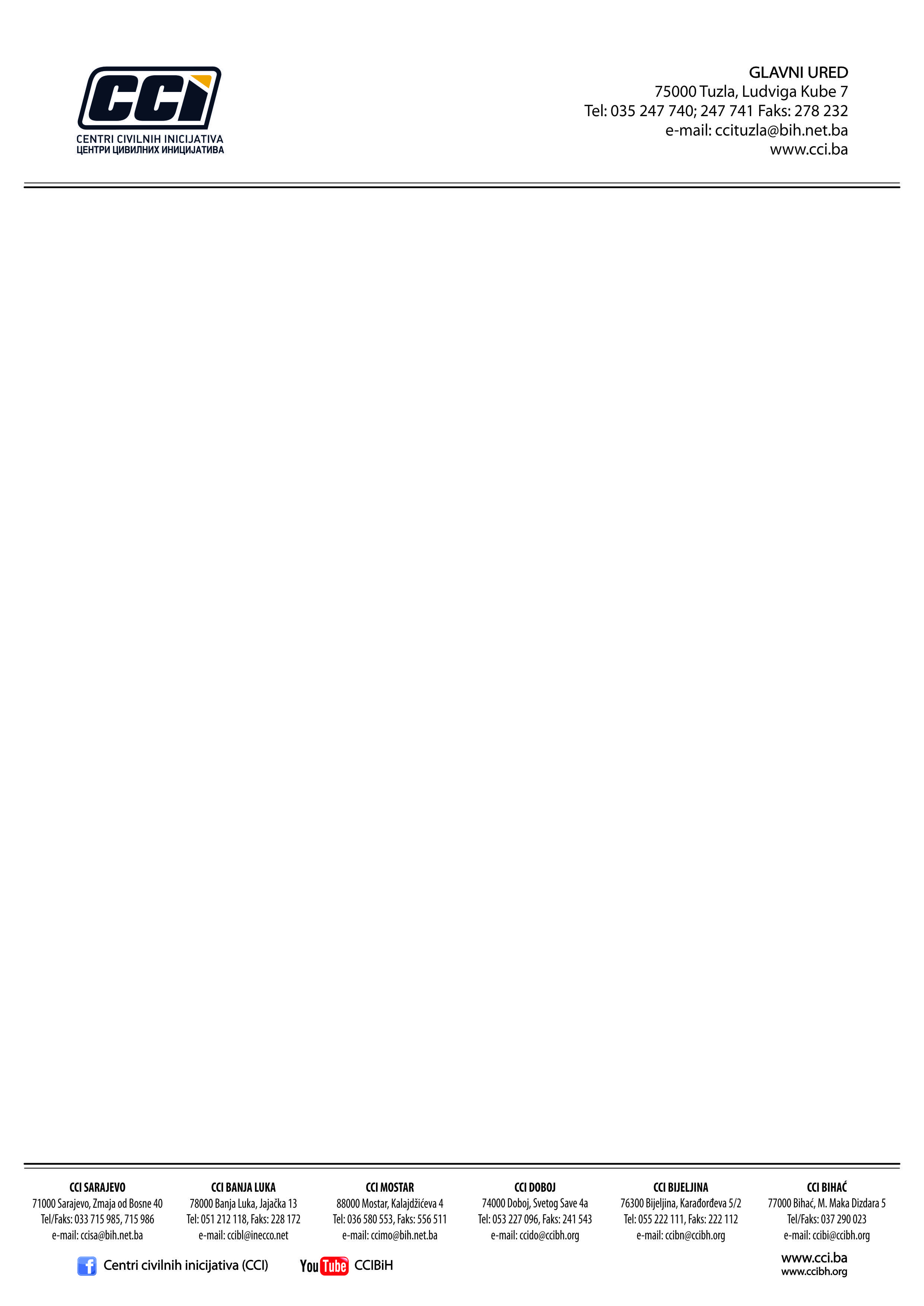 Broj: 8/2014Tuzla,   16.01.2014.. godinePREDMET: Obavještenje/ PozivCentri civilnih inicijativa (CCI) vas obavještava i ujedno poziva na Javnu tribinu „Doprinos Skupštine u razvoju kantona: Program rada  za  2014.godinu i realizacija Programa razvoja BPKGoražde”, koja će se održati 21.01.2014..godine (utorak) sa početkom u 14 sati,u maloj sali JU Centra za  kulturu Goražde.Cilj tribine je omogućiti neposredan dijalog između građana i  izabranih predstavnika sa područja Bosansko podrinjskog kantona Goražde.Prisutni građani, predstavnici NVO sektora, privrednici i drugi  će na ovoj tribini imati priliku postaviti pitanja i dobiti odgovore,te eventualno pokrenuti inicijative prema poslanicima Skupštine BPK.Javna tribina je i mjesto gdje će poslanici imati priliku da predstave svoj rad i pokažu kako i na koji način vide svoj doprinos  i zastupaju interesa građana na kantonalnom nivou. Na javnu tribinu su pozvani slijedeći izabrani predstavnici:Dževida Mujković, poslanik u Skupštini BPK (SDP)Rasim Mujagić, poslanik u Skupštini BPK (NSRB)Mensud Borović,poslanik u Skupštini BPK   (SDA)Sabina Gušo,  poslanik u Skupštini BPK  (SBB)Žuga Damir,poslanik u Skupštini  BPK (SBiH)CCI već nekoliko godina aktivno nadgleda rad institucija vlasti u BiH, evaluirajući ga sa aspekta efektivnosti i efikasnosti. Ove analize se u kontinuitetu prezentuju građanima, a izvještaji o rezultatima monitoringa rada institucija vlasti, redovno privlače veliku pažnju medija i građana, stvarajući ozračje u kojem se promoviše  odgovornost i transparentnost u radu javnih zvaničnika.Javne tribine koje se organizuju na cijelom području Bosne i Hercegovine su naš prilog demokratizaciji društva i stvaranju navike da građani kroz neposredno učešće učestvuju i utiču na donošenje odluka koje su značajne za njihov život. Sve javne tribine će biti snimane i u saradnji sa BH1 emitovane kao serijal koji promoviše praksu neposredne komunikacije građana i njihovih izabranih predstavnika.Za sve dodatne informacije molimo da kontaktirate Dževada Glinca na tel. 035/247-740 ilimob. 061/283-587, e-mail: dzevad@ccibh.org